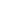 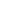 DECRETI DEL PRESIDENTE DELLA GIUNTA REGIONALEDecreto Presidente Giunta n. 38 del 16.05.2024 - Dipartimento 50 GIUNTA REGIONALE DELLA CAMPANIA - D.G. 8 DIREZIONE GENERALE PER LA MOBILITÀ - Ricostituzione del Comitato di Verifica e Monitoraggio di cui all'Accordo di Programma sottoscritto tra la Regione Campania e il Ministero delle Infrastrutture e dei Trasporti il 10 febbraio 2000, in attuazione della delega prevista dall'art. 8 del D. Lgs. n. 422/1997. 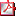 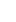 Decreto Presidente Giunta n. 37 del 16.05.2024 - Dipartimento 50GIUNTA REGIONALE DELLA CAMPANIA - D.G. 2 Direzione Generale per lo sviluppo economico e le attività produttive - RINNOVO CONSIGLIO DELLA CAMERA DI COMMERCIO INDUSTRIA ARTIGIANATO E AGRICOLTURA DI CASERTA - NOMINA DEI COMPONENTI AI SENSI DELL'ARTICOLO 10 DEL D.M. 4 AGOSTO 2011, N. 156 E FISSAZIONE DATA INSEDIAMENTO DECRETI DIRIGENZIALIGRANDI OPERE
Dipartimento 60 - Uffici Speciali Direzione Generale 6 - Grandi Opere - Decreto Dirigenziale n. 403 del 09/05/2024 - Proc.Aperta n. 3760/AP/2023 - "Nuovo Complesso Ospedaliero San Giovanni di Dio e Ruggi d'Aragona" - Determinazioni. ISTRUZIONE, FORMAZIONE, LAVORO E POLITICHE GIOVANILI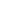 Dipartimento 50 GIUNTA REGIONALE DELLA CAMPANIA - D.G. 11 DG PER L'ISTRUZIONE, LA FORMAZIONE, IL LAVORO E LE POLITICHE GIOVANILI - Decreto Dirigenziale n. 400 del 10.05.2024 - PR Campania 2021-27. O.S. 2.4, azione 2.4.2 "Valutazione della sicurezza Scuola dell'Infanzia Mattinelle e Scuola Primaria Mattinelle - D. Marcantuono". Beneficiario: Comune di Campagna. CUP G14D23003510002. SURF OP_24935 22086PP000000232. Ammissione a finanziamento e approvazione schema di convenzione. Schema di convenzione 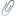 Dipartimento 50 GIUNTA REGIONALE DELLA CAMPANIA - D.G. 11 DG PER L'ISTRUZIONE, LA FORMAZIONE, IL LAVORO E LE POLITICHE GIOVANILI - Decreto Dirigenziale n. 401 del 10.05.2024 - PR Campania 2021-27. O.S. 2.4, azione 2.4.2 "Valutazione della sicurezza Scuola dell'Infanzia G. Rodari". Beneficiario: Comune di Campagna. CUP G14D23003320002. SURF OP_24939 22086PP000000236. Ammissione a finanziamento e approvazione schema di convenzione. Schema di convenzione Dipartimento 50 GIUNTA REGIONALE DELLA CAMPANIA - D.G. 11 DG PER L'ISTRUZIONE, LA FORMAZIONE, IL LAVORO E LE POLITICHE GIOVANILI - Decreto Dirigenziale n. 402 del 10.05.2024 - PR Campania 2021-27. O.S. 2.4, azione 2.4.2 "Valutazione della sicurezza Scuola Primaria S. Maria La Nova - V. Apicella". Beneficiario: Comune di Campagna. CUP G14D23003490002. SURF OP_24934 22086PP000000231. Ammissione a finanziamento e approvazione schema di convenzione. Schema di convenzione Dipartimento 50 GIUNTA REGIONALE DELLA CAMPANIA - D.G. 11 DG PER L'ISTRUZIONE, LA FORMAZIONE, IL LAVORO E LE POLITICHE GIOVANILI - Decreto Dirigenziale n. 403 del 10.05.2024 - PR Campania 2021-27. O.S. 2.4, azione 2.4.2 "Valutazione della sicurezza Scuola Primaria Vallegrini". Beneficiario: Comune di Campagna. CUP G14D23003350002. SURF OP_24934 22086PP000000231. Ammissione a finanziamento e approvazione schema di convenzione. Schema di convenzione Dipartimento 50 GIUNTA REGIONALE DELLA CAMPANIA - D.G. 11 DG PER L'ISTRUZIONE, LA FORMAZIONE, IL LAVORO E LE POLITICHE GIOVANILI - Decreto Dirigenziale n. 404 del 10.05.2024 - PR Campania 2021-27. O.S. 2.4, azione 2.4.2 Valutazione della sicurezza Scuola dell'Infanzia Serradarce. Beneficiario: Comune di Campagna. CUP G14D23003460002. SURF OP_24932 22086PP000000229. Ammissione a finanziamento e approvazione schema di convenzione. Schema di convenzione Dipartimento 50 GIUNTA REGIONALE DELLA CAMPANIA - D.G. 11 DG PER L'ISTRUZIONE, LA FORMAZIONE, IL LAVORO E LE POLITICHE GIOVANILI - Decreto Dirigenziale n. 405 del 10.05.2024 - PR Campania 2021-27. O.S. 2.4, azione 2.4.2 Valutazione della sicurezza Plesso Perrone De Gasperi. Beneficiario: Comune di Casamicciola Terme. CUP G34D23003850002. SURF OP_24938 22086PP000000235. Ammissione a finanziamento e approvazione schema di convenzione. Schema di convenzione Dipartimento 50 GIUNTA REGIONALE DELLA CAMPANIA - D.G. 11 DG PER L'ISTRUZIONE, LA FORMAZIONE, IL LAVORO E LE POLITICHE GIOVANILI - Decreto Dirigenziale n. 406 del 13.05.2024 - PR Campania 2021-27. O.S. 2.4, azione 2.4.2 Valutazione della sicurezza: scuola primaria, Madre Teresa Calcutta. Beneficiario: Comune di Montoro. CUP: B86F23000220002, SURF: OP_25084 22086PP000000324. Ammissione a finanziamento e approvazione schema di convenzione Schema di Convenzione Dipartimento 50 GIUNTA REGIONALE DELLA CAMPANIA - D.G. 11 DG PER L'ISTRUZIONE, LA FORMAZIONE, IL LAVORO E LE POLITICHE GIOVANILI - Decreto Dirigenziale n. 407 del 13.05.2024 - PR Campania 2021-27. O.S. 2.4, azione 2.4.2 Valutazione della sicurezza: scuola primaria, istituto comprensivo statale "Abate F. Galiani". Beneficiario: Comune di Montoro. CUP: B86F23000210002. SURF: OP_25082 22086PP000000323. Ammissione a finanziamento e approvazione schema di convenzione Schema di Convenzione Dipartimento 50 GIUNTA REGIONALE DELLA CAMPANIA - D.G. 11 DG PER L'ISTRUZIONE, LA FORMAZIONE, IL LAVORO E LE POLITICHE GIOVANILI - Decreto Dirigenziale n. 408 del 13.05.2024 - PR Campania 2021-27. O.S. 2.4, azione 2.4.2 Valutazione della sicurezza: ISTITUTO COMPRENSIVO SAN DOMENICO SAVIO. Beneficiario: Comune di Sicignano degli Alburni. CUP: G57G24000060002, SURF: OP_25078 22086PP000000320. Ammissione a finanziamento e approvazione schema di convenzione Schema di Convenzione Dipartimento 50 GIUNTA REGIONALE DELLA CAMPANIA - D.G. 11 DG PER L'ISTRUZIONE, LA FORMAZIONE, IL LAVORO E LE POLITICHE GIOVANILI - Decreto Dirigenziale n. 409 del 13.05.2024 - PR Campania 2021-27. O.S. 2.4, azione 2.4.2 Valutazione della sicurezza: Scuola materna San Lorenzo. Beneficiario: Comune di Lettere. CUP: J54C23000490002, SURF: OP_25072 22086PP000000318. Ammissione a finanziamento e approvazione schema di convenzione. Schema di Convenzione Dipartimento 50 GIUNTA REGIONALE DELLA CAMPANIA - D.G. 11 DG PER L'ISTRUZIONE, LA FORMAZIONE, IL LAVORO E LE POLITICHE GIOVANILI - Decreto Dirigenziale n. 410 del 13.05.2024 - PR Campania 2021-27. O.S. 2.4, azione 2.4.2 Valutazione della sicurezza: Scuola Elementare "Orsano". Beneficiario: Comune di Lettere. CUP: J54C23000510002, SURF: OP_25071 22086PP000000317. Ammissione a finanziamento e approvazione schema di convenzione. Schema di Convenzione Dipartimento 50 GIUNTA REGIONALE DELLA CAMPANIA - D.G. 11 DG PER L'ISTRUZIONE, LA FORMAZIONE, IL LAVORO E LE POLITICHE GIOVANILI - Decreto Dirigenziale n. 411 del 13.05.2024 - PR Campania 2021-27. O.S. 2.4, azione 2.4.2 Valutazione della sicurezza: Scuola materna "Orsano". Beneficiario: Comune di Lettere. CUP: J54C23000500002, SURF: OP_25070 22086PP000000316. Ammissione a finanziamento e approvazione schema di convenzione. Schema di Convenzione Dipartimento 50 GIUNTA REGIONALE DELLA CAMPANIA - D.G. 11 DG PER L'ISTRUZIONE, LA FORMAZIONE, IL LAVORO E LE POLITICHE GIOVANILI - Decreto Dirigenziale n. 412 del 13.05.2024 - PR Campania 2021-27. O.S. 2.4, azione 2.4.2 Valutazione della sicurezza Plesso La Rita - Lembo. Beneficiario: Comune di Casamicciola Terme. CUP G34D23003900002. SURF OP_24928 22086PP000000225. Ammissione a finanziamento e approvazione schema di convenzione. Schema di convenzione Dipartimento 50 GIUNTA REGIONALE DELLA CAMPANIA - D.G. 11 DG PER L'ISTRUZIONE, LA FORMAZIONE, IL LAVORO E LE POLITICHE GIOVANILI - Decreto Dirigenziale n. 413 del 13.05.2024 - PR Campania 2021-27. O.S. 2.4, azione 2.4.2 "Valutazione della sicurezza: Scuola Infanzia A. De Curtis Via Iazzetta". Beneficiario: Comune di Casalnuovo. CUP: J19I23001300002, SURF: OP_25068 22086PP000000314. Ammissione a finanziamento e approvazione schema di convenzione Schema di Convenzione Dipartimento 50 GIUNTA REGIONALE DELLA CAMPANIA - D.G. 11 DG PER L'ISTRUZIONE, LA FORMAZIONE, IL LAVORO E LE POLITICHE GIOVANILI - Decreto Dirigenziale n. 422 del 14.05.2024 - PR Campania FESR 2021-27 - O.S. 2.1 azione 2.1.3, O.S. 2.4, azione 2.4.4 - "LAVORI DI ADEGUAMENTO ED EFFICIENTAMENTO ENERGETICO DELL'I.C. CUSTRA, PLESSO MODIGLIANI" - Beneficiario: COMUNE DI CERCOLA (NA) - CUP G19J21015350008 - SURF OP_25074 23063BP000000007 - Ammissione a finanziamento e approvazione schema di convenzione Allegato A_Schema di Convenzione Allegato B_Cronoprogramma Cercola Sintesi progetto Cercola Dipartimento 50 GIUNTA REGIONALE DELLA CAMPANIA - D.G. 11 DG PER L'ISTRUZIONE, LA FORMAZIONE, IL LAVORO E LE POLITICHE GIOVANILI - Decreto Dirigenziale n. 423 del 14.05.2024 - PR Campania 2021-27. O.S. 2.4, azione 2.4.2 Valutazione della sicurezza: Istituto scolastico Gramsci plesso Cappella B. Beneficiario: Comune di Bacoli. CUP: C86F24000120002, SURF: OP_25132 22086PP000000348. Ammissione a finanziamento e approvazione schema di convenzione Schema di Convenzione Dipartimento 50 GIUNTA REGIONALE DELLA CAMPANIA - D.G. 11 DG PER L'ISTRUZIONE, LA FORMAZIONE, IL LAVORO E LE POLITICHE GIOVANILI - Decreto Dirigenziale n. 424 del 14.05.2024 - PR Campania 2021-27. O.S. 2.4, azione 2.4.2 Valutazione della sicurezza: Istituto scolastico Paolo di Tarso plesso Miseno primaria. Beneficiario: Comune di Bacoli. CUP: C86F24000110002, SURF: OP_25131 22086PP000000347. Ammissione a finanziamento e approvazione schema di convenzione Schema di Convenzione Dipartimento 50 GIUNTA REGIONALE DELLA CAMPANIA - D.G. 11 DG PER L'ISTRUZIONE, LA FORMAZIONE, IL LAVORO E LE POLITICHE GIOVANILI - Decreto Dirigenziale n. 425 del 14.05.2024 - PR Campania 2021-27. O.S. 2.4, azione 2.4.2 Valutazione della sicurezza: Istituto scolastico Gramsci plesso Cuma. Beneficiario: Comune di Bacoli. CUP: C86F24000100002, SURF: OP_25130 22086PP000000346. Ammissione a finanziamento e approvazione schema di convenzione Schema di Convenzione Dipartimento 50 GIUNTA REGIONALE DELLA CAMPANIA - D.G. 11 DG PER L'ISTRUZIONE, LA FORMAZIONE, IL LAVORO E LE POLITICHE GIOVANILI - Decreto Dirigenziale n. 426 del 14.05.2024 - PR Campania 2021-27. O.S. 2.4, azione 2.4.2 Valutazione della sicurezza: Istituto scolastico Gramsci plesso Bellavista. Beneficiario: Comune di Bacoli. CUP: C86F24000090002, SURF: OP_25129 22086PP000000345. Ammissione a finanziamento e approvazione schema di convenzione Schema di Convenzione Dipartimento 50 GIUNTA REGIONALE DELLA CAMPANIA - D.G. 11 DG PER L'ISTRUZIONE, LA FORMAZIONE, IL LAVORO E LE POLITICHE GIOVANILI - Decreto Dirigenziale n. 427 del 14.05.2024 - PR Campania FESR 2021-27 - O.S. 2.1 azione 2.1.3, O.S. 2.4, azione 2.4.4 - "INTERVENTI DI MESSA IN SICUREZZA E RIQUALIFICAZIONE DEL PLESSO SCOLASTICO G. GIUSTI DI VIA S. ANTONIO 75, MEDIANTE DEMOLIZIONE E RICOSTRUZIONE" - Beneficiario: COMUNE DI TERZIGNO (NA) - CUP F35E23000200008 - SURF OP_25064 23063BP000000005 - Ammissione a finanziamento e approvazione schema di convenzione Allegato A_Schema di Convenzione Allegato B_Cronoprogramma Terzigno Sintesi progetto Terzigno Dipartimento 50 GIUNTA REGIONALE DELLA CAMPANIA - D.G. 11 DG PER L'ISTRUZIONE, LA FORMAZIONE, IL LAVORO E LE POLITICHE GIOVANILI - Decreto Dirigenziale n. 428 del 14.05.2024 - PR Campania 2021-27. O.S. 2.4, azione 2.4.2 Valutazione della sicurezza: Istituto scolastico Gramsci plesso Gramsci. Beneficiario: Comune di Bacoli. CUP: C86F24000080002, SURF: OP_25128 22086PP000000344. Ammissione a finanziamento e approvazione schema di convenzione Schema di Convenzione Dipartimento 50 GIUNTA REGIONALE DELLA CAMPANIA - D.G. 11 DG PER L'ISTRUZIONE, LA FORMAZIONE, IL LAVORO E LE POLITICHE GIOVANILI - Decreto Dirigenziale n. 429 del 14.05.2024 - PR Campania 2021-27. O.S. 2.4, azione 2.4.2 Valutazione della sicurezza: Istituto scolastico Paolo di Tarso plesso Paolo di Tarso. Beneficiario: Comune di BACOLI. CUP: C86F24000070002, SURF: OP_25127 22086PP000000343. Ammissione a finanziamento e approvazione schema di convenzione Schema di Convenzione Dipartimento 50 GIUNTA REGIONALE DELLA CAMPANIA - D.G. 11 DG PER L'ISTRUZIONE, LA FORMAZIONE, IL LAVORO E LE POLITICHE GIOVANILI - Decreto Dirigenziale n. 430 del 14.05.2024 - PR Campania FESR 2021-27. O.S. 2.1 azione 2.1.3, O.S. 2.4, azione 2.4.4 - "SOSTITUZIONE EDILIZIA IN LOCO DELLA SCUOLA MEDIA SALVEMINI MEDIANTE DEMOLIZIONE E RICOSTRUZIONE". Beneficiario: Comune di San Sebastiano al Vesuvio (NA). CUP: G95E22001110002. SURF: OP_25141 23063BP000000013. Ammissione a finanziamento e approvazione schema di convenzione. Allegato A_Schema di Convenzione Allegato B_Croprogramma San Sebastiano al Vesuvio Descrizione progetto Dipartimento 50 GIUNTA REGIONALE DELLA CAMPANIA - D.G. 11 DG PER L'ISTRUZIONE, LA FORMAZIONE, IL LAVORO E LE POLITICHE GIOVANILI - Decreto Dirigenziale n. 431 del 14.05.2024 - PR Campania 2021-27. O.S. 2.4, azione 2.4.2 Valutazione della sicurezza: Istituto scolastico Gramsci plesso Plinio il Vecchio. Beneficiario: Comune di Bacoli. CUP: C86F24000060002, SURF: OP_25126 22086PP000000342. Ammissione a finanziamento e approvazione schema di convenzione Schema di Convenzione Dipartimento 50 GIUNTA REGIONALE DELLA CAMPANIA - D.G. 11 DG PER L'ISTRUZIONE, LA FORMAZIONE, IL LAVORO E LE POLITICHE GIOVANILI - Decreto Dirigenziale n. 432 del 14.05.2024 - PR Campania 2021-27. O.S. 2.4, azione 2.4.2 Valutazione della sicurezza: IC SERAO - FERMI. Beneficiario: Comune di Cellole. CUP: J16F23000070002, SURF: OP_25091 22086PP000000330. Ammissione a finanziamento e approvazione schema di convenzione Schema di Convenzione Dipartimento 50 GIUNTA REGIONALE DELLA CAMPANIA - D.G. 11 DG PER L'ISTRUZIONE, LA FORMAZIONE, IL LAVORO E LE POLITICHE GIOVANILI - Decreto Dirigenziale n. 433 del 14.05.2024 - PR Campania FESR 2021-27 - O.S. 2.1 azione 2.1.3, O.S. 2.4, azione 2.4.4 - "LAVORI DI RIQUALIFICAZIONE ENERGETICA DEL PLESSO SCOLASTICO ADIBITO A SCUOLA SECONDARIA DI PRIMO GRADO IN VIA CONVENTO" - Beneficiario: COMUNE DI SAN CIPRIANO PICENTINO (SA) - CUP G79J22000850002 - SURF OP_25135 23063BP000000012 - Ammissione a finanziamento e approvazione schema di convenzione Allegato A_Schema di Convenzione Allegato B_Cronoprogramma S.Cipriano Picentino Sintesi progetto S.Cipriano Picentino Dipartimento 50 GIUNTA REGIONALE DELLA CAMPANIA - D.G. 11 DG PER L'ISTRUZIONE, LA FORMAZIONE, IL LAVORO E LE POLITICHE GIOVANILI - Decreto Dirigenziale n. 434 del 14.05.2024 - PR Campania 2021-27. O.S. 2.4, azione 2.4.2 Valutazione della sicurezza: I.C. STATALE "FIERAMOSCAMARTUCCI". Beneficiario: Comune di Capua. CUP: G49I23001070002, SURF: OP_25089 22086PP000000329. Ammissione a finanziamento e approvazione schema di convenzione Schema di Convenzione Dipartimento 50 GIUNTA REGIONALE DELLA CAMPANIA - D.G. 11 DG PER L'ISTRUZIONE, LA FORMAZIONE, IL LAVORO E LE POLITICHE GIOVANILI - Decreto Dirigenziale n. 436 del 14.05.2024 - PR Campania 2021-27. O.S. 2.4, azione 2.4.2 Valutazione della sicurezza: Scuola materna Madre Teresa di Calcutta. Beneficiario: Comune di Montoro. CUP: B86F23000230002, SURF: OP_25085 22086PP000000325. Ammissione a finanziamento e approvazione schema di convenzione Schema di Convenzione Dipartimento 50 GIUNTA REGIONALE DELLA CAMPANIA - D.G. 11 DG PER L'ISTRUZIONE, LA FORMAZIONE, IL LAVORO E LE POLITICHE GIOVANILI - Decreto Dirigenziale n. 437 del 14.05.2024 - PR Campania FESR 2021-27 - O.S. 2.1 azione 2.1.3, O.S. 2.4, azione 2.4.4 - "INTERVENTO DI ADEGUAMENTO SISMICO, FUNZIONALE ED EFFICIENTAMENTO ENERGETICO DEL PLESSO SCOLASTICO DI VIA M. SCHIPA AFFERENTE ALL'ISTITUTO COMPRENSIVO MATTIA DE MARE" - Beneficiario: COMUNE DI SAN CIPRIANO DI AVERSA (CE) - CUP J95E23000100005 - SURF OP_25062 23063BP000000004 - Ammissione a finanziamento e approvazione schema di convenzione Allegato A_Schema di convenzione Allegatro B_Cronoprogramma S.Cipriano dAversa Sintesi progetto S.Cipriano dAversa Dipartimento 50 GIUNTA REGIONALE DELLA CAMPANIA - D.G. 11 DG PER L'ISTRUZIONE, LA FORMAZIONE, IL LAVORO E LE POLITICHE GIOVANILI - Decreto Dirigenziale n. 438 del 14.05.2024 - PR Campania FESR 2021-27. O.S. 2.1 azione 2.1.3, O.S. 2.4, azione 2.4.4 - "MESSA IN SICUREZZA ED EFFICIENTAMENTO ENERGETICO DEL PLESSO SCOLASTICO "FIORENTINO SULLO"". Beneficiario: Comune di Castelvetere sul Calore (AV). CUP: E11F19000300009. SURF: OP_25050 23063BP000000001. Ammissione a finanziamento e approvazione schema di convenzione. Allegato A_Schema di Convenzione Allegato B_Croprogramma Castelvetere sul Calore sintesi progetto Castelvetere sul Calore Dipartimento 50 GIUNTA REGIONALE DELLA CAMPANIA - D.G. 11 DG PER L'ISTRUZIONE, LA FORMAZIONE, IL LAVORO E LE POLITICHE GIOVANILI - Decreto Dirigenziale n. 439 del 14.05.2024 - PR Campania FESR 2021-27 - O.S. 2.1 azione 2.1.3, O.S. 2.4, azione 2.4.4 - "ADEGUAMENTO SISMICO ED EFFICIENTAMENTO ENERGETICO DELLA SCUOLA SECONDARIA DI PRIMO GRADO DI VIA FONTANA" - Beneficiario: COMUNE DI FOGLIANISE (BN) - CUP J39J22001240006 - SURF OP_25096 23063BP000000010 - Ammissione a finanziamento e approvazione schema di convenzione Allegato A_Schema di convenzione Allegato B_ Cronoprogramma Foglianise Sintesi progetto Foglianise Dipartimento 50 GIUNTA REGIONALE DELLA CAMPANIA - D.G. 11 DG PER L'ISTRUZIONE, LA FORMAZIONE, IL LAVORO E LE POLITICHE GIOVANILI - Decreto Dirigenziale n. 440 del 14.05.2024 - PR Campania 2021-27. O.S. 2.4, azione 2.4.2 Valutazione della sicurezza: Plesso scolastico scuola dell'infanzia di Montecorice Capoluogo. Beneficiario: Comune di Montecorice. CUP: E54C23000360002, SURF: OP_25077 22086PP000000319. Ammissione a finanziamento e approvazione schema di convenzione Schema di Convenzione Dipartimento 50 GIUNTA REGIONALE DELLA CAMPANIA - D.G. 11 DG PER L'ISTRUZIONE, LA FORMAZIONE, IL LAVORO E LE POLITICHE GIOVANILI - Decreto Dirigenziale n. 441 del 14.05.2024 - PR Campania 2021-27. O.S. 2.4, azione 2.4.2 Valutazione della sicurezza: I.C.S. "Raffaele Viviani" scuola dell'infanzia, primaria, secondaria di I grado - Via Zi' Carlo. Beneficiario: Comune di Casalnuovo. CUP: J19I23001310002, SURF: OP_25069 22086PP000000315: Ammissione a finanziamento e approvazione schema di convenzione. Schema di Convenzione Dipartimento 50 GIUNTA REGIONALE DELLA CAMPANIA - D.G. 11 DG PER L'ISTRUZIONE, LA FORMAZIONE, IL LAVORO E LE POLITICHE GIOVANILI - Decreto Dirigenziale n. 442 del 14.05.2024 - PR Campania 2021-27. O.S. 2.4, azione 2.4.2 Valutazione della sicurezza: TICINO. Beneficiario: Comune di SARNO. CUP: I66F23000180002, SURF: OP_24940 22086PP000000237. Ammissione a finanziamento e approvazione schema di convenzione. SCHEMA DI CONVENZIONE Dipartimento 50 GIUNTA REGIONALE DELLA CAMPANIA - D.G. 11 DG PER L'ISTRUZIONE, LA FORMAZIONE, IL LAVORO E LE POLITICHE GIOVANILI - Decreto Dirigenziale n. 443 del 14.05.2024 - PR Campania 2021-27. O.S. 2.4, azione 2.4.2 Valutazione della sicurezza: FOCE. Beneficiario: Comune di SARNO. CUP: I66F23000170002, SURF: OP_24941 22086PP000000238. Ammissione a finanziamento e approvazione schema di convenzione. schema di convenzione Dipartimento 50 GIUNTA REGIONALE DELLA CAMPANIA - D.G. 11 DG PER L'ISTRUZIONE, LA FORMAZIONE, IL LAVORO E LE POLITICHE GIOVANILI - Decreto Dirigenziale n. 444 del 14.05.2024 - PR Campania FESR 2021-27 - O.S. 2.1 azione 2.1.3, O.S. 2.4, azione 2.4.4 - "LAVORI DI DEMOLIZIONE E RICOSTRUZIONE SCUOLA PRIMARIA IN CIRCELLO ALLA VIA ROMA" - Beneficiario: COMUNE DI CIRCELLO (BN) - CUP G62G19000250001 - SURF OP_25059 23063BP000000003 - Ammissione a finanziamento e approvazione schema di convenzione Allegato A_Schema di convenzione Allegato B_Cronoprogramma Circello Sintesi progetto Circello Dipartimento 50 GIUNTA REGIONALE DELLA CAMPANIA - D.G. 11 DG PER L'ISTRUZIONE, LA FORMAZIONE, IL LAVORO E LE POLITICHE GIOVANILI - Decreto Dirigenziale n. 446 del 14.05.2024 - PR Campania 2021-27. O.S. 2.4, azione 2.4.2 Valutazione della sicurezza: SCUOLA MATERNA M. MONTESSORI. Beneficiario: Comune di SANTA MARIA LA FOSSA. CUP: G13E24000060001, SURF: OP_24923 22086PP000000220. Ammissione a finanziamento e approvazione schema di convenzione. schema di convenzione Dipartimento 50 GIUNTA REGIONALE DELLA CAMPANIA - D.G. 11 DG PER L'ISTRUZIONE, LA FORMAZIONE, IL LAVORO E LE POLITICHE GIOVANILI - Decreto Dirigenziale n. 447 del 14.05.2024 - PR Campania 2021-27. O.S. 2.4, azione 2.4.2 Valutazione della sicurezza: Scuola secondaria di primo grado L. Da Vinci- Corpo 2. Beneficiario: Comune di OLEVANO SUL TUSCIANO. CUP: D79I23000740002, SURF: OP_24990 22086PP000000261. Ammissione a finanziamento e approvazione schema di convenzione. schema di convenzione Dipartimento 50 GIUNTA REGIONALE DELLA CAMPANIA - D.G. 11 DG PER L'ISTRUZIONE, LA FORMAZIONE, IL LAVORO E LE POLITICHE GIOVANILI - Decreto Dirigenziale n. 448 del 14.05.2024 - PR Campania 2021-27. O.S. 2.4, azione 2.4.2 Valutazione della sicurezza: ISTITUTO BOCCHINO. Beneficiario: Comune di BELLIZZI. CUP: E24D23001860006, SURF: OP_24922 22086PP000000219. Ammissione a finanziamento e approvazione schema di convenzione. schema di convenzione Dipartimento 50 GIUNTA REGIONALE DELLA CAMPANIA - D.G. 11 DG PER L'ISTRUZIONE, LA FORMAZIONE, IL LAVORO E LE POLITICHE GIOVANILI - Decreto Dirigenziale n. 450 del 14.05.2024 - PR Campania 2021-27. O.S. 2.4, azione 2.4.2 Valutazione della sicurezza: Scuola Secondaria di Primo Grado - "Ugo Foscolo. Beneficiario: Comune di CANCELLO ED ARNONE. CUP: E17G23000740002, SURF: OP_24924 22086PP000000221. Ammissione a finanziamento e approvazione schema di convenzione. schema di convenzione Dipartimento 50 GIUNTA REGIONALE DELLA CAMPANIA - D.G. 11 DG PER L'ISTRUZIONE, LA FORMAZIONE, IL LAVORO E LE POLITICHE GIOVANILI - Decreto Dirigenziale n. 451 del 14.05.2024 - PR Campania 2021-27. O.S. 2.4, azione 2.4.2 Valutazione della sicurezza: ISTITUTO COMPRENSIVO STATALE "L.BIANCHI. Beneficiario: Comune di SAN BARTOLOMENO IN GALDO. CUP: G37G23000120002, SURF: OP_24926 22086PP000000223. Ammissione a finanziamento e approvazione schema di convenzione. schema di convenzione Dipartimento 50 GIUNTA REGIONALE DELLA CAMPANIA - D.G. 11 DG PER L'ISTRUZIONE, LA FORMAZIONE, IL LAVORO E LE POLITICHE GIOVANILI - Decreto Dirigenziale n. 452 del 14.05.2024 - PR Campania 2021-27. O.S. 2.4, azione 2.4.2 Valutazione della sicurezza: Istituto scolastico Paolo di Tarso plesso Miseno infanzia. Beneficiario: Comune di Bacoli. CUP: C86F24000130002, SURF: OP_25133 22086PP000000349. Ammissione a finanziamento e approvazione schema di convenzione Schema di Convenzione Dipartimento 50 GIUNTA REGIONALE DELLA CAMPANIA - D.G. 11 DG PER L'ISTRUZIONE, LA FORMAZIONE, IL LAVORO E LE POLITICHE GIOVANILI - Decreto Dirigenziale n. 454 del 14.05.2024 - PR Campania 2021-27. O.S. 2.4, azione 2.4.2 Valutazione della sicurezza scuola primaria. Beneficiario: Comune di Torre le Nocelle. CUP G34D23003850002. SURF OP_24938 22086PP000000235. Ammissione a finanziamento e approvazione schema di convenzione. Schema di convenzione Dipartimento 50 GIUNTA REGIONALE DELLA CAMPANIA - D.G. 11 DG PER L'ISTRUZIONE, LA FORMAZIONE, IL LAVORO E LE POLITICHE GIOVANILI - Decreto Dirigenziale n. 455 del 14.05.2024 - PR Campania 2021-27. O.S. 2.4, azione 2.4.2 Valutazione della sicurezza: SCUOLA PRIMARIA. Beneficiario: Comune di CESINALI. CUP: G36F23000200005, SURF: OP_24944 22086PP000000241. Ammissione a finanziamento e approvazione schema di convenzione. schema di convenzione Dipartimento 50 GIUNTA REGIONALE DELLA CAMPANIA - D.G. 11 DG PER L'ISTRUZIONE, LA FORMAZIONE, IL LAVORO E LE POLITICHE GIOVANILI - Decreto Dirigenziale n. 456 del 14.05.2024 - PR Campania 2021-27. O.S. 2.4, azione 2.4.2 Valutazione della sicurezza: Istituto scolastico Paolo di Tarso Paolo di Tarso plesso Guardascione. Beneficiario: Comune di Bacoli. CUP: C86F24000140002, SURF: OP_25134 22086PP000000350. Ammissione a finanziamento e approvazione schema di convenzione Schema di Convenzione Dipartimento 50 GIUNTA REGIONALE DELLA CAMPANIA - D.G. 11 DG PER L'ISTRUZIONE, LA FORMAZIONE, IL LAVORO E LE POLITICHE GIOVANILI - Decreto Dirigenziale n. 457 del 14.05.2024 - PR Campania 2021-27. O.S. 2.4, azione 2.4.2 Valutazione della sicurezza: I.C. E.VIVIANI -MEDIA. Beneficiario: Comune di SAN MARCO EVANGELISTA. CUP: E37G23000180002, SURF: OP_24929 22086PP000000226. Ammissione a finanziamento e approvazione schema di convenzione schema di convenzione Dipartimento 50 GIUNTA REGIONALE DELLA CAMPANIA - D.G. 11 DG PER L'ISTRUZIONE, LA FORMAZIONE, IL LAVORO E LE POLITICHE GIOVANILI - Decreto Dirigenziale n. 458 del 14.05.2024 - PR Campania 2021-27. O.S. 2.4, azione 2.4.2 Valutazione della sicurezza: SCUOLA SECONDARIA DI PRIMO GRADO E.COCCHIA. Beneficiario: Comune di CESINALI. CUP: G36F23000190005, SURF: OP_24945 22086PP000000242. Ammissione a finanziamento e approvazione schema di convenzione. schema di convenzione Dipartimento 50 GIUNTA REGIONALE DELLA CAMPANIA - D.G. 11 DG PER L'ISTRUZIONE, LA FORMAZIONE, IL LAVORO E LE POLITICHE GIOVANILI - Decreto Dirigenziale n. 459 del 14.05.2024 - PR Campania 2021-27. O.S. 2.4, azione 2.4.2 Valutazione della sicurezza: I.C. E.VIVIANI -ELEMENTARE. Beneficiario: Comune di SAN MARCO EVANGELISTA. CUP: E37G23000190002, SURF: OP_24930 22086PP000000227. Ammissione a finanziamento e approvazione schema di convenzione. schema di convenzione Dipartimento 50 GIUNTA REGIONALE DELLA CAMPANIA - D.G. 11 DG PER L'ISTRUZIONE, LA FORMAZIONE, IL LAVORO E LE POLITICHE GIOVANILI - Decreto Dirigenziale n. 460 del 14.05.2024 - PR Campania 2021-27. O.S. 2.4, azione 2.4.2 Valutazione della sicurezza: EDIFICIO SCOLASTICO "REGINA MARGHERITA. Beneficiario: Comune di AVELLINO. CUP: G36F23000150002, SURF: OP_24991 22086PP000000262. Ammissione a finanziamento e approvazione schema di convenzione. schema di convenzione Dipartimento 50 GIUNTA REGIONALE DELLA CAMPANIA - D.G. 11 DG PER L'ISTRUZIONE, LA FORMAZIONE, IL LAVORO E LE POLITICHE GIOVANILI - Decreto Dirigenziale n. 461 del 14.05.2024 - PR Campania 2021-27. O.S. 2.4, azione 2.4.2 Valutazione della sicurezza: Scuola Primaria Copersito. Beneficiario: Comune di Torchiara. CUP: I96J23000040002, SURF: OP_25136 22086PP000000351. Ammissione a finanziamento e approvazione schema di convenzione Schema di Convenzione Dipartimento 50 GIUNTA REGIONALE DELLA CAMPANIA - D.G. 11 DG PER L'ISTRUZIONE, LA FORMAZIONE, IL LAVORO E LE POLITICHE GIOVANILI - Decreto Dirigenziale n. 462 del 14.05.2024 - PR Campania 2021-27. O.S. 2.4, azione 2.4.2 Valutazione della sicurezza: Scuola Infanzia. Beneficiario: Comune di Omignano. CUP: E97G23000360008, SURF: OP_25137 22086PP000000352. Ammissione a finanziamento e approvazione schema di convenzione Schema di Convenzione Dipartimento 50 GIUNTA REGIONALE DELLA CAMPANIA - D.G. 11 DG PER L'ISTRUZIONE, LA FORMAZIONE, IL LAVORO E LE POLITICHE GIOVANILI - Decreto Dirigenziale n. 463 del 14.05.2024 - PR Campania 2021-27. O.S. 2.4, azione 2.4.2 Valutazione della sicurezza: SCUOLA SECONDARIA DI PRIMO GRADO T.D'AQUINO. Beneficiario: Comune di AVELLINO. CUP: G36F23000180002, SURF: OP_24992 22086PP000000263. Ammissione a finanziamento e approvazione schema di convenzione. schema di convenzione Dipartimento 50 GIUNTA REGIONALE DELLA CAMPANIA - D.G. 11 DG PER L'ISTRUZIONE, LA FORMAZIONE, IL LAVORO E LE POLITICHE GIOVANILI - Decreto Dirigenziale n. 464 del 14.05.2024 - PR Campania 2021-27. O.S. 2.4, azione 2.4.2 Valutazione della sicurezza: Istituto Comprensivo Statale "G. Pascoli". Beneficiario: Comune di STURNO. CUP: G97G23000120002, SURF: OP_24943 22086PP000000240. Ammissione a finanziamento e approvazione schema di convenzione. schema di convenzione Dipartimento 50 GIUNTA REGIONALE DELLA CAMPANIA - D.G. 11 DG PER L'ISTRUZIONE, LA FORMAZIONE, IL LAVORO E LE POLITICHE GIOVANILI - Decreto Dirigenziale n. 465 del 14.05.2024 - PR Campania 2021-27. O.S. 2.4, azione 2.4.2 Valutazione della sicurezza: Scuola Infanzia Pagliarole. Beneficiario: Comune di Omignano. CUP: E97G23000320008, SURF: OP_25138 22086PP000000353. Ammissione a finanziamento e approvazione schema di convenzione Schema di Convenzione Dipartimento 50 GIUNTA REGIONALE DELLA CAMPANIA - D.G. 11 DG PER L'ISTRUZIONE, LA FORMAZIONE, IL LAVORO E LE POLITICHE GIOVANILI - Decreto Dirigenziale n. 466 del 14.05.2024 - PR Campania FESR 2021-27. O.S. 2.1 azione 2.1.3, O.S. 2.4, azione 2.4.4 - "ABBATTIMENTO E RICOSTRUZIONE DELLE STRUTTURE SCOLASTICHE I.C. "AMERIGO VESPUCCI" CON SEDE IN LOCALITA' CAPPELLA - MONTE DI PROCIDA". Beneficiario: Comune di Monte di Procida (NA). CUP: F49J22000710002. SURF: OP_25097 23063BP000000011. Ammissione a finanziamento e approvazione schema di convenzione. Allegato A_Schema di Convenzione Allegato B_Croprogramma Monte di Procida Descrizione Progetto Dipartimento 50 GIUNTA REGIONALE DELLA CAMPANIA - D.G. 11 DG PER L'ISTRUZIONE, LA FORMAZIONE, IL LAVORO E LE POLITICHE GIOVANILI - Decreto Dirigenziale n. 468 del 14.05.2024 - PR Campania 2021-27. O.S. 2.4, azione 2.4.2 Valutazione della sicurezza: SCUOLA MEDIA ENRICO COCCHIA. Beneficiario: Comune di AVELLINO. CUP: G36F23000130002, SURF: OP_24993 22086PP000000264. Ammissione a finanziamento e approvazione schema di convenzione. schema di convenzione Dipartimento 50 GIUNTA REGIONALE DELLA CAMPANIA - D.G. 11 DG PER L'ISTRUZIONE, LA FORMAZIONE, IL LAVORO E LE POLITICHE GIOVANILI - Decreto Dirigenziale n. 469 del 14.05.2024 - PR Campania 2021-27. O.S. 2.4, azione 2.4.2 Valutazione della sicurezza: Scuola secondaria-primo grado Omignano scalo. Beneficiario: Comune di Omignano. CUP: E97G23000340008, SURF: OP_25139 22086PP000000354. Ammissione a finanziamento e approvazione schema di convenzione Schema di Convenzione Dipartimento 50 GIUNTA REGIONALE DELLA CAMPANIA - D.G. 11 DG PER L'ISTRUZIONE, LA FORMAZIONE, IL LAVORO E LE POLITICHE GIOVANILI - Decreto Dirigenziale n. 470 del 14.05.2024 - PR Campania 2021-27. O.S. 2.4, azione 2.4.2 Valutazione della sicurezza scuola secondaria di primo grado. Beneficiario: Comune di Torre le Nocelle. CUP J67G23000340002. SURF OP_24925 22086PP000000222. Ammissione a finanziamento e approvazione schema di convenzione. Schema di convenzione SVILUPPO ECONOMICO E ATTIVITA` PRODUTTIVE
Dipartimento 50 GIUNTA REGIONALE DELLA CAMPANIA - D.G. 2 Direzione Generale per lo sviluppo economico e le attività produttive - Decreto Dirigenziale n. 371 del 15.05.2024 - POR FESR CAMPANIA 2014/2020 - DGR 207 del 02/05/2024 - Fondo per le imprese Artigiane Campane. Determinazioni per la chiusura. Schema di addendum MOBILITA`Dipartimento 50 GIUNTA REGIONALE DELLA CAMPANIA - D.G. 8 DIREZIONE GENERALE PER LA MOBILITÀ - Decreto Dirigenziale n. 147 del 13.05.2024 - Determinazione motivata di conclusione della conferenza ex art. 14-quater della Legge n. 241/90 e ss.mm.ii. Project financing riqualificazione porto di Amalfi. UFFICIO DEI SISTEMI TERRITORIALI E DELLA SICUREZZA INTEGRATADipartimento 60 Uffici speciali - D.G. 9 Uff. del federalismo e dei sistemi territoriali e della sicurezza integrata - Decreto Dirigenziale n. 30 del 09.05.2024 - L.R. del 16 aprile 2012, n. 7. Avviso pubblico a favore dei Comuni per il finanziamento di progetti di riutilizzo di beni confiscati - Programma annuale 2023 approvato con Decreto Dirigenziale n. 55 del 29/11/2023. Proroga del termine per la presentazione delle istanze di partecipazione AVVISI DI DEPOSITO DI P.R.G. E/O ATTI URBANISTICICOMUNE DI CAIVANO - Avviso - Approvazione di di Piano Urbanistico Attuativo, presentato ai sensi della Legge regionale n.16/2004, per il Comparto D3.2 scheda 32 del PRG, da attuarsi nel lotto sito nel Comune di Caivano individuato in catasto al foglio 15 part.192 (porzione). COMUNE di CARBONARA DI NOLA - Avviso Approvazione del Piano Urbanistico Comunale, Rapporto Ambientale di VAS integrata con la Valutazione di Incidenza, Sintesi non tecnica e RUEC. COMUNE DI POSTIGLIONE (SA) - Avviso Adozione del Piano Urbanistico Comunale, Rapporto Ambientale e sintesi non tecnica - D.G.C. n. 58 del 26/04/2024. Il Responsabile dell'Area Tecnica COMUNE DI SICIGNANO DEGLI ALBURNI (SA) - Avviso Riadozione Piano Urbanistico Comunale del Comune di Sicignano degli Alburni e comunicazione avvio attività di partecipazione ai fini urbanistici, Reg. Reg. 5/2011 e di consultazione ai fini del procedimento integrato VIA-VI, D. Lgs.152/06 - Deliberazione di Giunta Comunale n. 44 del 23.04.2024. CONSORZIO DI BONIFICA DELL'UFITA - Grottaminarda provincia di Avellino - Ordinanza di pagamento diretto dell'indennità di servitù coattiva acconto e saldo (art. 26 del D.P.R. n° 327/2001) : "Progetto degli interventi di eliminazione delle interferenze degli impianti irrigui pubblici del Fondovalle Fiumarelle con la linea ferroviaria dell'itinerario Napoli-Bari raddoppio tratta Apice - Orsara - I Lotto funzionale Apice Hirpinia - CUP E98E20000180005"; Aree attigue alla Stazione Hirpinia. AVVISI
STAZIONE UNICA APPALTANTE DELLA PROVINCIA DI AVELLINO - Avviso - Istituzione albo telematico dei componenti del Collegio Consultivo Tecnico della Stazione Unica Appaltante della Provincia di Avellino ESITI DI GARA